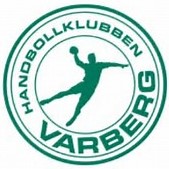 Seriematcher hösten 2018Nu har vi fastlagt vad gäller bemanningen till de Allsvenska matcherna i Sparbankshallen samt till ”matchblocken” i Idrottshallen. Nedanstående gäller bemanningen i Sparbankshallen.I Idrottshallen kommer ni att få en separat information, samling 1 ½ timma innan matchstart.Entré ansvarig Jari AlataloKioskerna ansvarig Martina AnderssonSamling 2 timmar innan matchstartKiosk 1 – 5 personer Kiosk 2 – 2 personer Kiosk 3 – 4 personerDessa personer är noterade som ”hallvärdar” på bemanningslistan.Golvtorkare ansvarig Åke GabrielssonSamling ½ timma innan matchstart4 personer vid resp tillfälle enligt bemanningslistan.50/50 lottförsäljning ansvariga Jimmy Hjalmarsson och Sonja ClaessonPublikvärdar ansvarig Finn Elfström6 stycken totaltGrillning ansvarig Ulf Lindberg och Walid AbounaboutKommer att bli 2 grillar, en på framsidan och en på baksidan. Vår förhoppning är att vårt integrationsgäng har möjlighet att delta. Om inte är vi i behov av ytterligare personer.StädpatrullGrovstädning på läktarna sköts av publikvärdarna.Tävling ansvarig Åke GabrielssonReklam ansvarig Mats WallbergVip ansvarig är styrelsenSpeaker Fredrik Donaldson och DJ LuddeVi avslutar med HK Varbergs tre värdeordStolta: Att bära klubbmärket är något vi är stolta över. Klubben lyfts positivt av våra medlemmar. Våra medlemmar är stolta över att spela handboll och visar respekt mot medspelare som motståndare.Starka: Vi stöttar alltid våra egna lag och kamrater inom föreningen. Vi bygger starka individer genom en allsidig träning och lyhörda ledare.Tillsammans: Allas likas värde i en trygg idrottsmiljö. Vi i HK Varberg tar vårt samhällsansvar. Till sist; HK Varberg skulle inte fungera, om inte ett antal medlemmar tog på sig olika uppdrag. Fler eldsjälar behövs alltid oavsett om det är ett litet eller stort uppdrag. Hör av dig till Yvonne på kansliet om du vill vara en del av vår eventgrupp, telefonlista bifogas.Välkomna till säsongen 2018-19